Erläuterungen zur Montage von Wandleuchte Violetta, Artikelnummer 9641007Vor Beginn der Montage alle Teile aus der Verpackung nehmen. Glasschirm von der Metallhalterung lösen: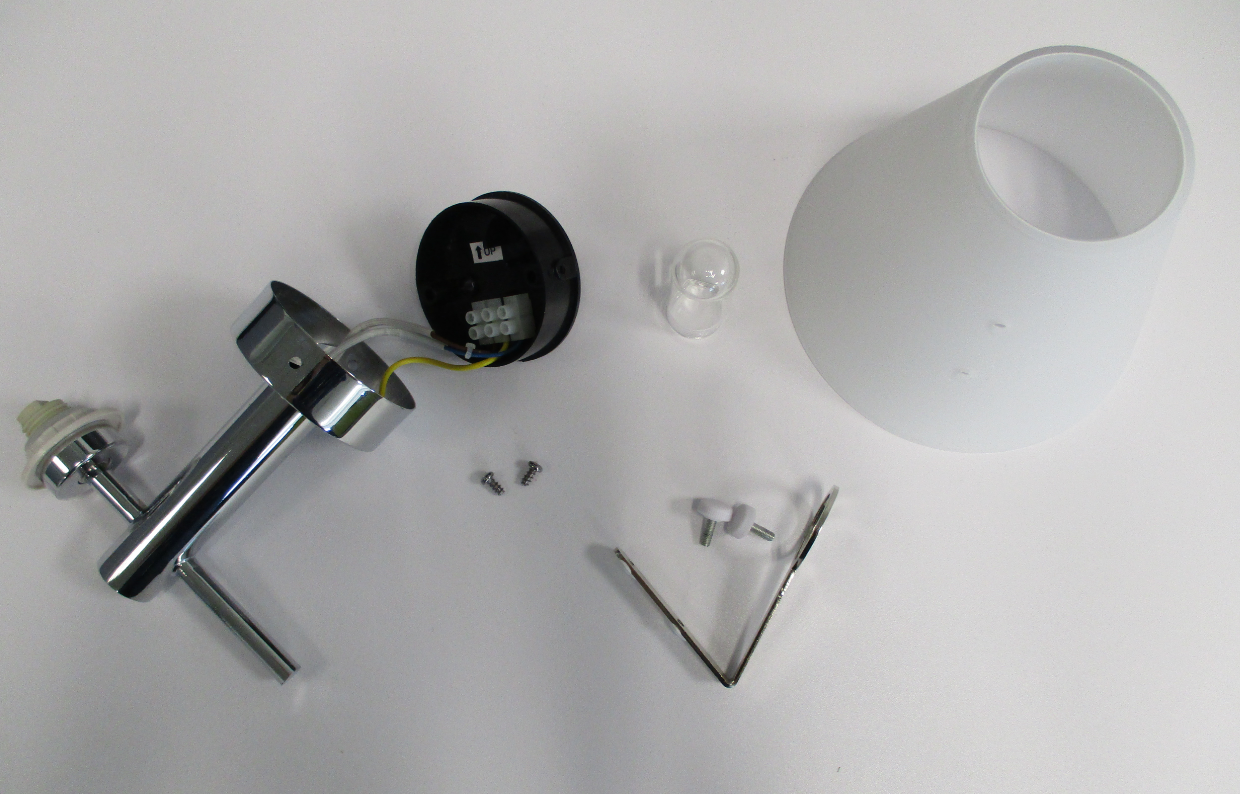 Laut Montageanleitung :Schritt 1 und 2:Schwarze Wandhalterung  mittels geeigneter Dübel und Schrauben an der Wand fixieren.Schritt 3:Elektrische Installation fachgerecht herstellen.Schritt 4:Gehäuse über Wandhalterung setzen.Schritt 5:Gehäuse mittels der zwei kleinen Schrauben seitlich an der Wandhalterung fixieren.Schritt 6:Fassungsring von der Fassung lösen, Gummiring zur Seite legen. Metallhalterung für den Schirm auf der Fassung aufsetzen, mit Fassungsring fixieren und Gummring darüber legen. Leuchtmittel einsetzen. Schritt 7:Schutzglas über das Leuchtmittel setzen. Der Gummiring schützt den Rand des Schutzglases.Schritt 8:Glasschirm über das Gestell setzen.Schritt 9:Glasschirm mittels der beiden Schrauben mit dem Metallhalter auf der Fassung verbinden. 